Glasbena MapaKazalo:Simfonični koncert:Splošno gradivoNapovednik: (pobran z Interneta)2. Opis zasedbeZasedba simfoničnega koncerta je bila sestavljena iz:Približno 2-krat toliko je bilo godal kot pihal, pavke, gong, bobni, ….Kasneje pri solističnem koncertu  rog.3. Pregled programaSkladatelji:To je bil simfonični koncert, zato smo tu poslušali SIMFONIJE.4. Mnenje:Janez Matičič: Trans…Prva simfonija mi ni bila najbolj všeč saj je bila malce prepočasna (lahko bi rekli »moreča«). Z malce hitrejšim tempom bi navdušila večje število ljudi, vsaj jaz tako mislim, ampak potem bi najverjetneje izgubila tudi svoj prvotni namen. 2.    Richard Strauss: Koncert za rog in orkester št. 2 v Es- duru, op. 86Ta simfonija mi je bila nadvse všeč, saj je bil tu že prisoten hitrejši tempo (Allegro, Andante con moto, Rondo, Allegro molto). Tempo je bil ravno pravšnji, ravno prav hiter. Prvi tempo je Allegro, kar pomeni, da se je skladba začela s hitrim, tekočim tempom, ki je bil razigran. Nadaljeval se je z Andante, se pravi, da je bil drugi del srednje hiter in je potekal »grede«. Četrti del je bil zopet Allegro, kar pomeni, da se je skladba zaključila s hitrim, razigranim in tekočim tempom. Pri tej skladbi ne bi moral zaspati od dolgočasja, saj ti tega ne bi dopustila. Pri tej skladbi sem se šele zavedel, da je simfonična glasba zelo v redu. Ta skladba me je držala po koncu – z užitkom sem jo poslušal. Odločil sem se, da bom od sedaj naprej večkrat odšel poslušat kakšen koncert – še posebej simfoničnega, ki me je tako navdušil. Ta glasba me je nekako »vsrkala« vase in mi ni pustila ven. Ob poslušanju te skladbe mi sploh ni bilo dolgčas. Zelo všeč mi je bil tudi solistični koncert – rog, ki ga je izvajal Boštjan Lipovšek. B. Lipovšek je velik mojster, kar se je pokazalo tudi pri igranju na rog. Zelo dobro se je odrezal.Edvard Elgar – Anthony Payne: Simfonija številka 3Ta simmfonija je prav tako kot druga bila v hitrejšem tempu kot prva.  Ta skladba je imela 4 tempe: - Allegro molto maestoso, Scherzo: Allegretto, Adagio solenne, Allegro. Tu je tudi razvidno, da so bili prisotni najprej hitri tempo. Ta tempo je bil zelo vesel, tekel je tekoče in seveda je bil tudi razigran. Temu tempu je sledil allegretto – to pomeni, da je ta del skladbe potekal zmerno hitro, vedro in je bil prav tako  kot prvi del vesel. V tretjem delu je nastopil Adagio solenne, kar pomeni, da je tu skladba potekala počasi, zmerno in pa seveda lagodno. Ta izvedba mi je bila najbolj všeč. Vse te skladbe so me vzpodbudile k temu, da bom šel še kdaj, če bom le imel čas, v filharmonijo ali kakšno drugo ustanovo poslušat kak koncert. Od sedaj naprej ne bom hodil le na koncerte Pop glasbe, Rave-a, Rocka, Techna, idr., ampak bom kdaj pa kdaj odšel tudi na kakšen simfonični koncert.Jazz koncert:Splošno gradivo:2. Opis zasedbe:Zasedba JAZZ koncerta je bila sestavljena iz :-      bobni – različnih vrst-      kitara-      pevka, ki je občasno v roke prijela tudi ropotuljoPregled programa:Francesca Simone Trio je seveda etno jazz trio na kölnski način. Tolkalec Andreas je Slovenijo obredel že s Schäl Sick Brass Bandom. Velja za enega najboljših tamkajšnjih poznavalcev latino – ameriških in afriških tolkal; tehnike in glasbila je študiral  na rotterdamskem konservatoriju in v Gani. S Francesco, pevko, rojeno v Palermu, ki je s starši kmalu odromala na sever s trebuhom za kruhom, se je prvič srečal pri pripravi projekta za sloviti (etno)  jazz festival v Moersu. Francesci Simone, diplomantki oddelka za jazzovsko in pop petje na kölnski Akademiji za glasbo, poje nemški glasbeni tisk same hvalnice. Podobno velja za visoko cenjenega in akademsko izobraženega kitarista Richarda, ki najraje preigrava jazz z latinoameriškimi prvinami. Zasedba je predlani izdala svoj prvenec All this & Jazz, ki potrjuje njeno umestitev v vrh evropskega klubskega etno jazz dogajanja. Njeni glasovni aduti so v izvrstnem petju, zrelem soočanju z jazzovsko tradicijo in latinoameriškem jazzom v razposajenih afriških izletnih tolkalaca. Poslušali smo JAZZ glasbo.4.  MnenjeFrancesca Simone Trio mi je bil zelo všeč, zlasti zato, ker so imeli čudovite pesmi. Nekatere so bile prav »odtrgane« in prav tiste so  mi vstale najbolj v glavi. Najbolj všeč mi je bila pesem Patata, saj je bila po mojem mnenju najbolj poskočna in se mi je najbolj vtisnila v spomin. Edino, kar je bilo pri tej pesmi narobe je, da se je vedno ponavljala le besedica Patata. Ampak pri izvedbi me to ni motilo.Všeč mi je bila tudi pesem Es geht ein dunkle Wolk'herein saj je bila tudi zelo poskočna ampak zelo žal mi je, ker nisem razumel skoraj nič besedila te pesmi, saj še ne znam tako dobro nemško. Mislim, da bi bilo bolje, če bi jo prevedli v angleščino – tako bi vsaj kaj razumel!Seveda so mi bile všeč tudi vstale pesmi, ampak tile –zgoraj opisani dve – sta mi ostale najbolj v spominu. Vsi trije – pevka Simone Francesco in dva moška – tolkalec Andreas in kitarist Richard so skupaj kar dober »tim« - skupina in se zelo dobro povezujejo skupaj. Vsi trije so zelo predani glasbi in prav zato mislim, da so tako dobri. Med gledanjem nastopa so se zelo vživeli v pesmi in to je tudi vzrok za še večji odziv publike. Včasih je prav zanimivo gledati, kako izvajalci glasbe uživajo v izvajanju glasbe. Zato je ta glasba zelo dobro izpadla. Vsi trije so se zelo zabavalo, vsaj tako je bilo videti, in jaz sem jih z užitkom gledal, kakšne stvari so počeli. Najbolj mi je padel v oči tolkalec Andreas, saj je bil zelo dober v izvajanju. Z občudovanjem sem gledal, kako dobro »tolče« po bobnih in kakšne obraze je delal. Videlo se je, da človek res obvlada svoj poklic. Tudi  ta glasbe, se pravi Jazz,  mi je postal všeč in mislim, da ga bom še kdaj z užitkom poslušal.3. MusicalSplošno gradivoOpis zasedbeIzkušeni igralci, ki imajo kar nekaj izkušenj, kar se je videlo po načinu igranja. Glavni igralci so:  John Savage, Treat Williams, Beverly D'Angelo.Pregled programaOgledali smo si film Hair, katerega režiser je Miloš Forman. Scenarij za ta film je napisal Michael Wellera. Vsekakor zelo zabavno glasbo so ustvarili Galt MacDermot, G. Ragni, J. Rado.Moje MnenjeMusical, ki smo si ga odšli ogledati  v torek, 23. marca 1999,  je bil film Hair. Ta film govori o podeželskem fantu iz Oklahome, ki je na poti v vojsko in v Centralnem parku v New Yorku naleti na skupino hipijev. Le-ti ga za nekaj dni speljejo na pot »pravljičnih« pokrajin otrok cvetja. Kultni glasbeni film, režiserja Formana, vsebuje veliko petja, plesa in zabave. Gledaš ga z odprtimi očmi in ušesi. Vrednote v tem filmu so ljubezen, mir, cvetje in dolgi lasje. Mislim, da so vse vrednote zelo dobro prikazane, še posebej ljubezen in mir. Mir je zastopan malce slabše,  saj na koncu glavnega igralca (vsaj jaz bi mu dal ta naziv) ubijejo v vojni. Ob tem tragičnem koncu sem se zamislil in trdno sklenil, da je veliko lepše brez vojn in nemirov in da bom odslej bolj strpen in bom poskušal preprečevati nemire. V filmu se pokaže razdeljenost družbenih slojev, ko na začetku ubogim hipijem grozijo s klicanjem policije. Podeželski fant se zaljubi v bogatejšo mladenko in zato se morata skrivaj dobivati, saj oče noče takega »potepina« v družini. Pokaže se tudi razcepljenost ljudi ob vojni v Vietnamu – ali je sodelovanje patriotska dolžnost ali gre za še eno nesmiselno vojno. Mislim, da je bila ta vojna povsem odveč. Vsi ti nemiri bi se lahko rešili po diplomatski poti z raznimi dogovori med državami, ampak to izgleda da takrat ni bilo mogoče ali pa so bili nekateri ljudje preveč odločni za vojno. Pokažejo se tudi nasprotja med bogatimi meščani in revnimi hipiji, ki živijo iz dneva v dan in še to dostikrat prosjačijo. Ta nasprotja se lahko zgladijo, le ugotoviti je treba, kaj je pravzaprav bistveno v življenju. V življenju sta po mojem mnenju odločilna ljubezen in mir. Ta film mi je bil zelo všeč. Bil je poln glasbe iz takratnih let. Ustvarjalci glasbe za ta film, in sicer Galt MacDermot, G. Ragni in  J. Rado, so se zelo potrudili. Še posebej mi je bila všeč glavna glasba. Režiser je izbral zelo dobre igralce in hkrati tudi plesalce. Skoraj cel film so preplesali, kar sploh ni bilo slabo. Film je bil zelo sproščene narave in me je ob gledanju razvedril, saj je bil smešen. Lahko bi celo rekli, da ima kar precej motivov »pobranih« od komedije. 4. Vokalni koncertSplošno gradivoOpis zasedbeGlas so prispevali: zbor Veter, Teja Saksida, Nina Kompare, Katja Konvalinka in Jasna Žitnik (solo). Pregled programaOstalih skladateljev v Leksikonu, žal, nisem našel.V programu so bile pesmi za zbor, 6 oper, nekaj ljudskih pesmi.Moje mnenjeNa tem koncertu mi je bila najbolj všeč 2.opera – W. A. Mozart: IN UOMINI IN SOLDATI (arija Despine iz opere Cosi fan tutte), ki jo je izvedla Nina Kompare v spremljavi klavirja, ki ga je igral Tomaž Bajželj. Všeč mi je bila tudi druga Mozartova skladba, ki se imenuje PORGI AMOR (arija grofice iz opere Figarova svatba). Odpela jo je Katja Konvalinka ob spremljavi Darje Mlakar.  Zelo všeč mi je bila tudi zadnja pesem, ki so jo izvedli »Vetrovci«. Vsi nastopajoči imajo čudovit glas. Ampak vse to jim ne bi uspelo brez zelo dobre voditeljice zbora zborovodkinje Urše Lah , ki je na začetku vsake glasbe s pomočjo klavirja »uglasila« pevce, da so lahko vedeli, kako visoko naj pojejo. To mi je šlo proti koncu koncerta že na živce. Ampak potem, ko so začeli peti sem se nekoliko pomiril. Nekatere pesmi so bile prave »uspavanke«, saj so bile tihe, mirne in izvedene tako, kot da bi bili na kakšnem pogrebu. Takšne pesmi so me uspavale in najraje bi jih bil kar prespal, saj  ne maram poslušati otožnih in žalostnih pesmi. Kot sem svoje mnenje izrazil že v prejšnjih koncertih, imam najraje hitrejše, bolj poskočne skladbe, ki niso tako »zamorjene« in ti ob njihovem posluša povišajo srčni utrip. Ob takih pesmih začutiš, da ti kri hitreje teče po žilah in  hkrati tudi bolj »budno«  spremljaš pesmi. 5. Moje mnenje (na splošno)Najboljši koncert se mi je zdel simfonični koncert, saj je bil hitrejšega tempa. Če bi hoteli igrati hitreje bi bil to že skoraj techno, ki je moja najljubša zvrst. Vsi ti koncerti so name delali zelo sproščajoče, ker sem tiste trenutke »izklopil« možgane in sem se predal valovom teh prečudovitih zvokov. Najbolj všeč so mi bile hitrejše različice skladb, saj so bile bližje današnjim časom, ko je na sceni Rave, techno, house, punk… Tako sem se tudi lažje vživel  v vsa ta dobra dela, ki so jih naredili (napisali) v preteklosti in nastajajo še danes. Ob nekaterih počasnejših izvedbah sem skorajda zaspal. Po mojem mnenju so bile izvajane prepočasi, ampak tako so bile najbrž že napisane. Če bi jih izvajali hitreje bi bila to potem že priredba in ne bi bilo tako kot je v originalu. Najraje bi si še kdaj ogledal kak simfonični koncert, saj me je nekako posrkal vase in bil sem »prisiljen« poslušati. Mislim, da bom še kdaj odšel na kak podoben koncert. Tudi ostali koncerti niso bili slabi. Tudi kak drug koncert si bom še kdaj odšel ogledati. Št.OpisStran1Simfonični koncert32Jazz koncert (Komorni)63Musical84Vokalni koncert105Moje mnenje (na splošno)13PETEK, 19. februar 1999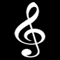 20.00
Gallusova dvoranaZELENI ABONMA IN IZVEN
SIMFONIKI RTV Slovenija 
Dirigent Gary Brain; solist Boštjan Lipovšek, rogProgram: J. MATIČIČ, Trans ...; R. STRAUSS, Koncert za rog in orkester, št. 2, op. 86; E. ELGAR - A. PAYNE, Simfonija št. 3 1800, 1600, 1300 SIT
500 SIT (za dijake in študente)Skladatelji:Janez Matičič(1926 - ), sl. skladateljRichard Strauss(1864-1949), nem. skladatelj in dirigentEdvard Elgar(1857-1934), and. romantični skladateljZnačilnosti ustvarjanja in glasbene oblikeKlavirska (Intermittences, Cosmophonie, Gemini), komorna, orkestrska dela, koncerti, el.akustična glasba (Trois visions)Mojster simfonične pesnitve (Don Juan, Smrt in poveličanje, Till Eulenspiegel) in glasb. Drame (Saloma, Kavalir z rožo), orkestrska glasba (Žlahtni mešča, Metamorfoze), samospevi, opere, baleti, operete, komorna glasbaOrkestrska in komorna glasba, oratorijiObdobje:Romantika je slog 19.in 20.stoletja, za katerega so značilni kromatična homofonija, občutljivost za harmonske in zvočne barve, virtuoznost, programsko slikanje, izpovedovanje čustev, vznesenost, eksotičnost in zgledo-vanje v ljudski glasbi (nacionalne šole). Prevladujejo pesemske oblike (klavirska glasba, samospev, zbor) in opera. Nova romantika: oblikovno in harmonsko napredna smer romantike (simfonična pesnitev, glasbena drama), ki sta jo vodila F. Liszt  in R. Wagner.Romantika je slog 19.in 20.stoletja, za katerega so značilni kromatična homofonija, občutljivost za harmonske in zvočne barve, virtuoznost, programsko slikanje, izpovedovanje čustev, vznesenost, eksotičnost in zgledo-vanje v ljudski glasbi (nacionalne šole). Prevladujejo pesemske oblike (klavirska glasba, samospev, zbor) in opera. Nova romantika: oblikovno in harmonsko napredna smer romantike (simfonična pesnitev, glasbena drama), ki sta jo vodila F. Liszt  in R. Wagner.Romantika je slog 19.in 20.stoletja, za katerega so značilni kromatična homofonija, občutljivost za harmonske in zvočne barve, virtuoznost, programsko slikanje, izpovedovanje čustev, vznesenost, eksotičnost in zgledo-vanje v ljudski glasbi (nacionalne šole). Prevladujejo pesemske oblike (klavirska glasba, samospev, zbor) in opera. Nova romantika: oblikovno in harmonsko napredna smer romantike (simfonična pesnitev, glasbena drama), ki sta jo vodila F. Liszt  in R. Wagner.SkladateljZnačilnosti ustvarjanja in glasbene oblikeZnačilnosti ustvarjanja in glasbene oblikeObdobje Iacobus Gallus1550-1591Sl. skladatelj. Pisal: maše, moteti (Opus musicum, 1586-1591), madrigali (Harmoiae morales, Moralia) v slogu visoke severne renesanse. Regens chori v Olomoucu in praški cerkvi  sv. Jana.Renesansa v glasbi je slog od srede 14. do konca 16. Stoletja, v kateri sta polifonija in homofonija enakovredni izrazili, klasično obdobje a cappella glasbe (motet in madrigal). Označujejo ga psihološko podajanje besedila, vplivi ljud. Glasbe, smisel za zvočne barve (cori spezzati, spremljanje petja z instr.) in programsko slikanje. Središče je Italija.V pozni (16. st.) Renesansi nastane v Italiji prva ork. glasba.Renesansa v glasbi je slog od srede 14. do konca 16. Stoletja, v kateri sta polifonija in homofonija enakovredni izrazili, klasično obdobje a cappella glasbe (motet in madrigal). Označujejo ga psihološko podajanje besedila, vplivi ljud. Glasbe, smisel za zvočne barve (cori spezzati, spremljanje petja z instr.) in programsko slikanje. Središče je Italija.V pozni (16. st.) Renesansi nastane v Italiji prva ork. glasba.Christopher Willibald Gluck1714-1787Nemški skladatelj, dirigent. Reformiral baročno opero (glasba naj podpira dramo!) z deli Orfej in Evridika, Alkesta, Armida, Ifigenija v Avlidi, Ifigenija na Tavridi; baleti, simfonijeNemški skladatelj, dirigent. Reformiral baročno opero (glasba naj podpira dramo!) z deli Orfej in Evridika, Alkesta, Armida, Ifigenija v Avlidi, Ifigenija na Tavridi; baleti, simfonijeBAROKMonodični in polifoni slog od konca 16. st. do srede 18. st.. Značilna je izrazita dvojnost dura in mola, tehnika generalnega basa, motorika ritm.gibanja, virtuoznost, patos in ostri vsebinski kontrasti. Prevladujeta vokal.-instrum. in instrumentalna glasba. Poglavitne oblike: opera, ki kmalu po nastanku doživi vzpon (florentinska camerata, neapeljska šola), oratorij, kantata (da capo arija!) sonata, suita, fuga, concerto grosso, koncert. Največji mojstri: Italija – Monteverdi, Corelli, Vivaldi; Nemčija – J. S. Bach, Händel; Francija – Lully, Couperin, Rameau; Anglija - PurcellJohann Sebastian Bach 1685-1750Nem. skladatelj, čembalist, organist in dirigent. Od 1723 kantor Tomaževe cerkve v Leipzigu. Mojster baročne polifonije (fugi in kanonu dal klasično popolnost), izreden v harmonskem oblikovanju. Dela: cerkvene in posvetne kantate (224), Janezov in Matevžev pasijon, Velikonočni oratorij, Visoka maša, glasba (4 suite, koncerti: 6 Brandenburških, violinski, za čembalo), orgelska glasba (preludiji in fuge, sonate, fantazije, toccate, koralne predigre), glasba za čembalo (Prav ubrani klavir, Goldbergove variacije, suite, partite itd.), za violino (3 sonate, 3 partite), za violončelo (6 suit), komorna glasba (sonate, triosonate), brez določene zasedbe: Glasbena daritev, Umetnost fugeNem. skladatelj, čembalist, organist in dirigent. Od 1723 kantor Tomaževe cerkve v Leipzigu. Mojster baročne polifonije (fugi in kanonu dal klasično popolnost), izreden v harmonskem oblikovanju. Dela: cerkvene in posvetne kantate (224), Janezov in Matevžev pasijon, Velikonočni oratorij, Visoka maša, glasba (4 suite, koncerti: 6 Brandenburških, violinski, za čembalo), orgelska glasba (preludiji in fuge, sonate, fantazije, toccate, koralne predigre), glasba za čembalo (Prav ubrani klavir, Goldbergove variacije, suite, partite itd.), za violino (3 sonate, 3 partite), za violončelo (6 suit), komorna glasba (sonate, triosonate), brez določene zasedbe: Glasbena daritev, Umetnost fugeBAROKMonodični in polifoni slog od konca 16. st. do srede 18. st.. Značilna je izrazita dvojnost dura in mola, tehnika generalnega basa, motorika ritm.gibanja, virtuoznost, patos in ostri vsebinski kontrasti. Prevladujeta vokal.-instrum. in instrumentalna glasba. Poglavitne oblike: opera, ki kmalu po nastanku doživi vzpon (florentinska camerata, neapeljska šola), oratorij, kantata (da capo arija!) sonata, suita, fuga, concerto grosso, koncert. Največji mojstri: Italija – Monteverdi, Corelli, Vivaldi; Nemčija – J. S. Bach, Händel; Francija – Lully, Couperin, Rameau; Anglija - PurcellW. A. Mozart1756-1791Avstrijski skladatelj in pianist; čudežni otrok, osrednja osebnost dunajskega klasicizma. Mojster opere (21; Beg iz Seraja,1782; Figarova svatba, 1786; Don Juan, 1787; Cosi fan tutte, 1790; Čarobna piščal, 1791), koncerti (25 klavirksih, 7 violinskih, 11 za druge inštrumente), komorna glasba (trii, godalni kvarteti, kvinteti), simfonije (48; zadnje v Es-duru, g-molu, Jupiter). Serenade, divertmenti, plesi, sonate (18 klavirskih, 42 violinskih), samospevi, arije, cerkv. glasba (maše, Requiem). Avstrijski skladatelj in pianist; čudežni otrok, osrednja osebnost dunajskega klasicizma. Mojster opere (21; Beg iz Seraja,1782; Figarova svatba, 1786; Don Juan, 1787; Cosi fan tutte, 1790; Čarobna piščal, 1791), koncerti (25 klavirksih, 7 violinskih, 11 za druge inštrumente), komorna glasba (trii, godalni kvarteti, kvinteti), simfonije (48; zadnje v Es-duru, g-molu, Jupiter). Serenade, divertmenti, plesi, sonate (18 klavirskih, 42 violinskih), samospevi, arije, cerkv. glasba (maše, Requiem). KlasicizemHomofoni slog os srede 18.st.do začetka 19.st., za katerega so značilni motivično delo, prozorna faktura, oblikovana preglednost, čustvena zadržanost ter prevladovanje instr.glasbe. Poglavitni sta sonatna oblika, ki doseže dokončno popolnost (sonata, godalni kvartet, simfonija, divertmento, kasacija, serenada) in opera. Središče je Avstrija. Benjamin Ipavec 1829-1908Mojster samospeva, klavirska glasba, Serenada za godala; operaMojster samospeva, klavirska glasba, Serenada za godala; operaRomantika je slog 19.in 20.stoletja, za katerega so značilni kromatična homofonija, občutljivost za harmonske in zvočne barve, virtuoznost, programsko slikanje, izpovedovanje čustev, vznesenost, eksotičnost in zgledo-vanje v ljudski glasbi (nacionalne šole). Prevladujejo pesemske oblike (klavirska glasba, samospev, zbor) in opera. Nova romantika: oblikovno in harmonsko napredna smer romantike (simfonična pesnitev, glasbena drama), ki sta jo vodila F. Liszt  in R. Wagner.Giacomo Puccini1858-1924Italijanski operni skladatelj (La Boheme, Tosca, Madame Butterfly, Turandot)Italijanski operni skladatelj (La Boheme, Tosca, Madame Butterfly, Turandot)Romantika je slog 19.in 20.stoletja, za katerega so značilni kromatična homofonija, občutljivost za harmonske in zvočne barve, virtuoznost, programsko slikanje, izpovedovanje čustev, vznesenost, eksotičnost in zgledo-vanje v ljudski glasbi (nacionalne šole). Prevladujejo pesemske oblike (klavirska glasba, samospev, zbor) in opera. Nova romantika: oblikovno in harmonsko napredna smer romantike (simfonična pesnitev, glasbena drama), ki sta jo vodila F. Liszt  in R. Wagner.Anton Lajovic1878-1960Mojster samospeva (Mesec v izbi) in zbora (Lan, Kiša), orkestrska glasba (Caprice)Mojster samospeva (Mesec v izbi) in zbora (Lan, Kiša), orkestrska glasba (Caprice)Romantika je slog 19.in 20.stoletja, za katerega so značilni kromatična homofonija, občutljivost za harmonske in zvočne barve, virtuoznost, programsko slikanje, izpovedovanje čustev, vznesenost, eksotičnost in zgledo-vanje v ljudski glasbi (nacionalne šole). Prevladujejo pesemske oblike (klavirska glasba, samospev, zbor) in opera. Nova romantika: oblikovno in harmonsko napredna smer romantike (simfonična pesnitev, glasbena drama), ki sta jo vodila F. Liszt  in R. Wagner.Felix Mendelssohn Bartholdy1809-1847Nem. skladatelj, pianist, dirigent. Oživil je glasbo J. S. Bacha; 5 simfonij (Italijanska),  uverture (Sen kresne noči), koncerti (violinski), kom. klavirska glasba (Pesmi brez besed), oratoriji (Paulus), zboriNem. skladatelj, pianist, dirigent. Oživil je glasbo J. S. Bacha; 5 simfonij (Italijanska),  uverture (Sen kresne noči), koncerti (violinski), kom. klavirska glasba (Pesmi brez besed), oratoriji (Paulus), zboriRomantika je slog 19.in 20.stoletja, za katerega so značilni kromatična homofonija, občutljivost za harmonske in zvočne barve, virtuoznost, programsko slikanje, izpovedovanje čustev, vznesenost, eksotičnost in zgledo-vanje v ljudski glasbi (nacionalne šole). Prevladujejo pesemske oblike (klavirska glasba, samospev, zbor) in opera. Nova romantika: oblikovno in harmonsko napredna smer romantike (simfonična pesnitev, glasbena drama), ki sta jo vodila F. Liszt  in R. Wagner.Benjamin Britten1913-1976Angleški skladatelj in pianist. Mojster sodobne opere (npr. Peter Grimes, Albert Herring, Sen kresne noči) in vokalne glasbe (samospevi; pesmi z orkestrom; Vojni requiem). Ork. (variacije; Simfonija za čelo), komorna glasbaAngleški skladatelj in pianist. Mojster sodobne opere (npr. Peter Grimes, Albert Herring, Sen kresne noči) in vokalne glasbe (samospevi; pesmi z orkestrom; Vojni requiem). Ork. (variacije; Simfonija za čelo), komorna glasbaRomantika je slog 19.in 20.stoletja, za katerega so značilni kromatična homofonija, občutljivost za harmonske in zvočne barve, virtuoznost, programsko slikanje, izpovedovanje čustev, vznesenost, eksotičnost in zgledo-vanje v ljudski glasbi (nacionalne šole). Prevladujejo pesemske oblike (klavirska glasba, samospev, zbor) in opera. Nova romantika: oblikovno in harmonsko napredna smer romantike (simfonična pesnitev, glasbena drama), ki sta jo vodila F. Liszt  in R. Wagner.